Persuasive Rubric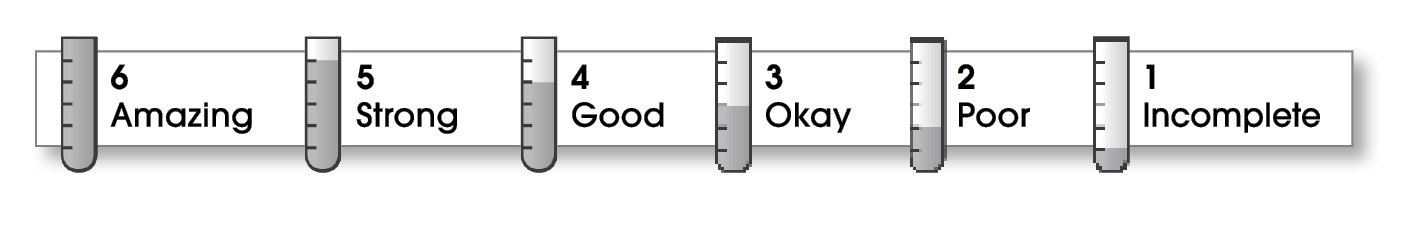 Comments: Your opinion comes through strongly, but more reasons would help convince your reader. Could you make any suggestions about how the cafeteria could get better chips? Also, make sure to have a classmate help you with spelling.   © Thoughtful Learning	For Write Away Name:Title:We need Bedder Chips1StructureThe writing has a beginning, a middle, and an ending. The order of reasons is convincing. The writing has a beginning, a middle, and an ending. The order of reasons is convincing. 2IdeasThe writing states an opinion about the topic.Reasons support the opinion. Sentences are easy to read.  The writing uses specific words. The writing states an opinion about the topic.Reasons support the opinion. Sentences are easy to read.  The writing uses specific words. 2CorrectnessA capital letter begins each sentence and name.Sentences end with correct punctuation.Common words have correct spelling.  A capital letter begins each sentence and name.Sentences end with correct punctuation.Common words have correct spelling.  